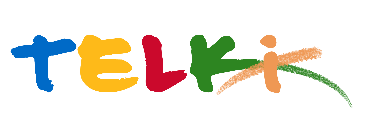 Telki község Polgármesterének13/2020.( IV.06.) számú Polgármesteri határozata„Telki Község közigazgatási területén belül történő településüzemeltetési és közterületfenntartási feladatok elvégzése” közbeszerzési eljárás lezárása, eredmény megállapításaA katasztrófavédelemről és a hozzá kapcsolódó egyes törvény módosításáról szóló 2011.évi CXXVIII törvény 46.§.( 4 ) bekezdésben kapott felhatalmazás alapján Telki község Önkormányzat képviselő-testületének feladat és határkörében eljárva a következő döntés hozom:Döntök arról, hogy „Telki Község közigazgatási területén belül történő településüzemeltetési és közterületfenntartási feladatok elvégzése” közbeszerzési eljárás megindítása ,, tárgyban a közbeszerzésekről szóló 2015. évi CXLIII. törvény 112. § (1) bekezdés b.) pontja alapján meghirdetett közbeszerzési eljárást eredményesen lezárom.A Szabó Sándor EV. ( Székhelye: 2089 Telki Fő utca 49. ajánlatát érvényes ajánlatnak nyilvánítom.A közbeszerzési eljárás nyerteseként a Szabó Sándor EV. ( Székhelye: 2089 Telki Fő utca 49. ajánlattevőt hirdetem ki.A nyertes ajánlattevővel a szerződés aláírható. Határidő: azonnalFelelős: PolgármesterTelki, 2020. április 6.									Deltai Károly									polgármester